Программа дополнительного образования по театрализованной деятельности «Карапуз»для детей раннего возраста 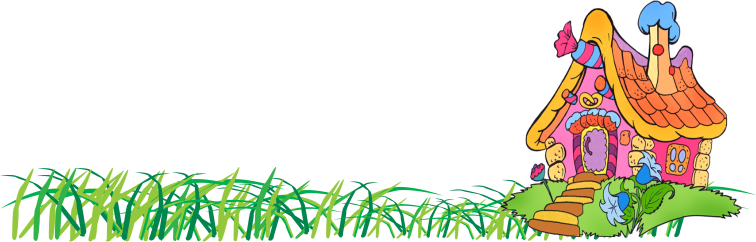 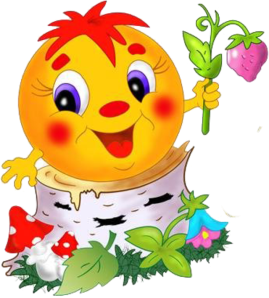 Руководитель: Воспитатель высшей категории – Яковлева Наталья АнатольевнаСрок реализации – 1 годПояснительная запискаОсобым событием в жизни малыша 1,5—3 лет является знакомство с детским садом. Новая ситуация социального развития ребенка несомненно положительно сказывается на его достижениях и успехах, но в том случае, если адаптация крохи к дошкольной организации прошла легко и естественно.В раннем возрасте наблюдается интенсивное физическое и психическоеразвитие ребенка, поэтому любые изменения привычной обстановки, новые условия, в которые попадает малыш, могут привести к чрезмерному напряжению жизненных сил, нарушить гармоничность и последовательность развития.Поскольку у ребенка раннего возраста только начинает формироватьсяэмоциональная сфера — чувства еще весьма неустойчивы, то изменение привычного распорядка часто сопровождается беспокойством, напряженностью, раздражительностью.Отсутствие эмоциональных проявлений, замкнутость и заторможенность поведения тоже сигнализируют о наличии проблем в привыкании ребенка к детскому саду. Кроме того, на протекание процесса адаптации будут влиять особенности темперамента малыша. Переживания ребенка часто влияют на сон и аппетит — малыш плохо засыпает, отказывается от еды. Детей не привлекают игрушки, пропадает интерес к окружающему пространству, снижается речевая активность.В этот период в общении с ребенком нельзя игнорировать его желания. Нужно стараться переключить внимание ребенка на новые игрушки, увлекательную деятельность, предложить в чем-то помочь педагогу. Таким образом, в процессе адаптации ребенка можно использовать такие приемы, как театральная игра на которую и настроена наша программа.Программа ориентирована на всестороннее развитие личности ребенка дошкольного возраста, на развитие его творческого потенциала, способностей, интересов, развитие речи и получение знаний о театрально-эстетическом искусстве. В программе систематизированы средства и методы всех видов театральной деятельности.Наша программа нацелена на формирование коммуникативных качеств и социализации у дошкольников   средствами театрализованной деятельности. Программа придерживается различных форм организации театральной деятельности: специально организованная — в которой основная роль принадлежит педагогу, и самостоятельная игровая деятельность — при минимальном участии воспитателя. Программа направлена на то, чтобы ребенок активно включался в театральную деятельность, эмоционально относился к действующим лицам и их поступкам, развивает желание подражать положительным героям и быть не похожим на отрицательных. Театр доставляет детям много радости и удовольствия, создает у них хорошее настроение, однако нельзя рассматривать театральную деятельность как развлечение. Его воспитательное значение намного шире. Ранний возраст — это период когда у ребенка начинает формироваться характер, вкусы, интересы и отношение к окружающим. Поэтому, очень важно показать детям примеры дружбы, справедливости, отзывчивости, храбрости и т.д. Театр располагает большими возможностями, так как он воздействует целым комплексом средств. Театральная деятельность расширяет кругозор детей и надолго остается в их памяти. Они делятся впечатлениями с товарищами и рассказывают о театральной деятельности родителям такие разговоры и рассказы способствуют развитию речи и умение выражать свои чувства. Театральная деятельность тесно переплетается со всеми видами деятельности ребенка в детском саду: утренняя гимнастика, прием пищи, игровая деятельность, занятия, прогулка подготовка ко сну, гимнастика, пробуждение, утренники и развлечения.Данная программа составлена  на младший дошкольный возраст.                                 Структура программыВ программе выделено три типа задач:1 тип задач — развитие выразительной речи;2 тип задач — образовательные задачи, которые непосредственно связаны с изучением, театрально-эстетического искусства, развитием артистизма, навыков сценических воплощений в играх инсценировках и драматизациях, а также навыков овладения вождения кукол;3 тип задач — это воспитательные задачи, которые направлены на развитие эмоциональности, чувства эмпатии а также коммуникативных способностей театрального искусства.Организация театральной деятельностиТеатральные занятия в I младшей группе  проводятся один раз в неделю во 2 половину дня с сентября по май время проведения занятий 10-15 минут.Занятия проводятся как групповые, так и индивидуальные. Существует и комплексное занятие: театр + музыка, театр + лепка, (фигурки отдельных персонажей или целые сценки), театр + ИЗО (рисование различных эпизодов сказки) театр + ЛЕГО конструктор и т. д.Постепенность и последовательность этой программы позволяет ребенку познакомится с окружающим миром во всем его многообразии через образы, краски, звуки.Общие задачи театральной деятельности• реализовывать творческий потенциал ребенка, знакомить с окружающим миром через театрально-эстетическую деятельность;• последовательно и поэтапно знакомить детей от 1.5 до 3 лет с театральным искусством, через эстетическое восприятие;• приобщать детей к театрально-эстетической культуре знакомить с устройством театра;• развивать выразительную речь включая в себя вербальные (интонационная, лексическая и синтаксическая выразительность) и невербальные (мимика, жесты, поза) средства выразительности;• обеспечивать взаимосвязь театральной с другими видами деятельности в едином педагогическом пространстве;• учить передавать характер, особенности образов, перевоплощаться, вести ролевой диалог, соединять речь с движениями;• учить с выражением декламировать текст;• развивать у детей чувство эмпатии (способность распознать эмоциональное состояние человека по мимике, жестам, интонации, умение ставить себя на его место в различных ситуациях);• по средствам личностно-компетентного подхода к ребенку помогать детям, преодолевать робость, неуверенность в себе, развивать и реализовывать творческий потенциал через театрально-эстетическую деятельность;• воспитывать эмоционально-положительное отношение ко всем видам театра и собственной театрально-игровой деятельности, развивать любознательность и исследовательский интерес для моделирования, поиска, и экспериментирования с различными материалами (природный, ткань, и т. д.) в зоне театральной деятельности;• воспитывать нравственную направленность (дружба, доброта, честность, взаимопомощь и т.д.);• привлекать родителей к активному участию в качестве исполнителей ролей в спектаклях, авторов текстов, изготовителей декораций и костюмов;Ребенок овладевает умениями и навыкамиВосприятие театрального представления:• узнавать и эмоционально положительно реагировать на смысл разыгрывания драматизации по смыслу знакомых сказок;• сопереживать положительным и осуждать неправильные поступки театральных персонажей;• учиться говорить выразительно;В игровой деятельности:• выполнять действие соответственно тексту, имитировать движения и действия героев;• повторять отдельные действия в процессе показа настольного и пальчикового театра;• выражать чувства мимикой, движениями, интонацией;• разыгрывать тексты потешек, песен, стихотворений, знакомых сказок.В сценической деятельности:• инсценировать тексты знакомых сказок с использованием декораций, атрибутов, костюмов в музыкальном сопровождении.В процессе обучения ребенок узнает и усваивает:• о малых поэтических жанрах народного фольклора и их значениях;• про три вида театра (театр игрушек, кукольный, пальчиковый);• про смысл театральной постановки.Формы организации театральной деятельностиОрганизация взрослым на занятии:• игры импровизации;• игры забавы;• показ драматизации;• показ настольного театра;• показ театра игрушек;• показ пальчикового театра.Инициатива детей• ряженье• инсценировка стихов, сказок;• проговаривание стихотворений, запоминающихся текстов и сказок;• пение песенок и колыбельных во время сюжетно-ролевых игр и игр с игрушками.Методическое обеспечение: учебно-методические комплекты- аудио диски, кукольные театры, куклы, настольный и пальчиковый театр и. т. д.Материал, рекомендованный для использования в процессе театральной деятельности• книжка-игрушка;• книжка-раскладушка;• книги с яркими понятными иллюстрациями к сказке;• настольный театр;• пальчиковый театр;• резиновые, пластмассовые игрушки;Показатели успехов и достижений:активно контактируют со взрослыми и сверстниками в процессепоказа театрального действия и театрализованной игры;имитируют движения согласно словам песни, стихотворения, сказки;имитируют голоса животных, птиц во время драматизации сказок;с интересом и вниманием смотрит театральные постановки, эмоционально показывает свои чувства (громко смеется, подпрыгивает, жестикулирует).Позиция взрослого и ребенкаВзрослый.инициатор общения, показа, организатор театральных действий;Ребенок:с интересом слушает;манипулирует с игрушками;инициатор ряженья.Планирование занятий в I младшей группеСентябрь2 неделя: «Давайте познакомимся». Рассматривание ширмы для кукольного театра, рассматривание театральных игрушек, персонажей для настольного театра, игра: «Скажи свое имя ласково», народная игра.3 неделя: рассказывание народной сказки: «Курочка Ряба» или прослушивание в аудио записи, беседа по содержанию сказки, веселый танец с детьми на тему сказки.4 неделя: пересказ сказки с использованием игрушек, подвижная игра: «Курочка и цыплята».Октябрь1 неделя: рассказывание «Пошла курочка рябушечка по водичку», беседа по содержанию, подвижная игра: «Котята».2 неделя: рассказывание вместе с детьми: «Пошла курочка рябушечка по водичку», упражнение: «Изобрази героя», веселая песня «Про котенка».3 неделя: отгадывание загадок, разучивание колыбельной песни.4 неделя: подвижная игра «Гуси», хороводы.Ноябрь1 неделя: отгадывание загадок, имитационные упражнения, знакомство со сказкой К. Чуковского «Цыпленок», подвижная игра «Курочка-хохлаткa».2 неделя: рассказывание этой же сказки вместе с детьми, беседа по содержанию, имитационное упражнение. 3 неделя: просмотр кукольного спектакля «Цыпленок» ряженье, имитационные упражнения «Изобрази персонажа», свободные веселые танцы4 неделя: драматизация сказки К.Чуковского «Цыпленок», слушание спокойной музыки.Декабрь1 неделя: знакомство со стихотворением С. Маршака «Перчатки», беседа по содержанию, подвижная игра.2 неделя: авторская эмоционально-артикуляционная гимнастика перед зеркалами «Котенок», мимические этюды у зеркала, драматизация стихотворения С. Маршака «Перчатки».3 неделя: рассмотрение иллюстрации к сказке «Репка», слушание аудио записи к сказке «Репка», имитационные упражнения.4 неделя: пересказ сказки с использованием пальчикового театра, имитационные упражнения, прослушивание песен о дружбе.Январь1 неделя: авторская эмоционально-артикуляционная гимнастика перед зеркалами «Котенок», ряженье, имитационное упражнение «Изобрази персонажа», танец «Маленьких утят».2 неделя: игра «Изобрази персонажа», драматизация сказки «Репка», хоровод.3 неделя: игра «Назови друга ласково», рассказывание сказки «Рукавичка», беседа по содержанию сказки.4 неделя: отгадывание загадок «Кто к нам в гости пришёл», рассказывание сказки «Рукавичка» вместе с детьми, подвижная игра.Февраль1 неделя: знакомство с игрой «Заинька», рассказывание сказки «Рукавичка» по ролям.2 неделя: «По дорогам сказок»; просмотр на DVD сказок «Три медведя», «Теремок». Высказывание детей своих эмоциональных впечатлений от просмотренных произведений. Плоскостной театр.3 неделя:  авторская эмоционально-артикуляционная гимнастика «Мышонок и котёнок»,  рассказывание «Кто сказал мяу», имитация движений и голосов героев.4 неделя: авторская эмоционально-артикуляционная гимнастика «Мышонок и котёнок»,  обыгрывание отдельных эпизодов  рассказа «Кто сказал мяу» вместе с детьми.Март1 неделя: отгадывание музыкальных загадок, ряженье в костюмы, имитация движений персонажей «Кто сказал мяу».2 неделя: подвижная игра «Воробышки и кот», драматизация рассказа «Кто сказал мяу», веселый танец котят.3 неделя: рассказывание сказки «Заюшкина избушка», рассматривание иллюстраций к сказке, подвижная игра «Лиса и зайцы».4 неделя: беседа по сказке «Заюшкина избушка», имитационные упражненияАпрель1 неделя: рассказывание сказки «Заюшкина избушка» вместе с детьми, имитационные движения под музыку с использованием элементов костюмов.2 неделя: отгадывание загадок «Кто к нам в гости пришёл?», ряженье в костюмы, имитационное упражнение под музыку.3 неделя: Страна игрушек: практический тренинг, направленный на воспитание бережного отношения к игрушкам, театральным куклам, на воспитание доверия, приятия друг друга (по произведениям А. Барто).4 неделя: рассказывание сказки «Теремок» с использованием настольного театра, беседа по содержанию сказки, упражнение на интонационную выразительность.Май1 неделя: игра: «Угадай, о ком говорю», рассказывание сказки «Теремок» вместе с детьми, имитационные упражнения.2 неделя: Веселые котята: просмотр театра поставленного воспитателями. Обсуждение увиденного. Знакомство с повадками, особенностями поведения животных, в процессе активного театрального творчества. Маски-шапочки и куклы варежки.3 неделя: Песенка Капельки: прослушивание музыки по теме – грусть, печаль. Знакомство с понятием грусть, печаль в процессе просмотра  и прослушивания. Театр мягких игрушек.4 неделя: отгадывание загадок по костюмам, драматизация сказки «Теремок», хоровод.Литература:Антипина А.Е. «Театрализованная деятельность в детском саду» - М: «Творческий центр Сфера»,2006. Арушанова А.Г. Речь и речевое общение детей: Формирование грамматического строя речи: Методическое пособие для воспитателей.- 2-ое изд., испр. И доп.. – М.: Мозаика-Синтез,2005.Арушанова А.Г., Дурова Н.В., Иванкова Р.А., Рычагова Е.С. Истоки диалога: Книга для воспитателей. Под ред. А.Г. Арушановой. – М.:»Мозаика – Синтез», 2005.Божович Л.И. «Проблемы формирования личности».-М.: Просвещение, 1995.Выготский Л.С. «Вопросы детской психологии».-М. Просвещение, 1984.Гриценко З.А. «Ты детям сказку расскажи…Методика приобщения детей к чтению». – М.: Линка  -  Пресс, 2003.Кряжева Н.Л. «Развитие эмоционального мира детей». – Ярославль: Академия развития, 1996.Лисина М.И. «Проблемы онтогенеза общения». - М.: Просвещение, 1986.Максаков А.И. «Правильно ли говорит ваш ребенок» М: «Мозаика – Синтез», 2006 год.Максаков А.И., Тумакова Г.А. «Учите, играя. Игры и упражнения со звучащим словом». М: «Мозаика – Синтез», 2006 год.Маханёва М.Д. «Театрализованные занятия в детском саду» М: «Творческий центр Сфера», 2003.Мигунова Е.В. «Театральная педагогика в детском саду». М: «Творческий центр Сфера», 2009.Микляева  Н.В., Толстикова С.Н., Целикина Н.П. «Сказкотеропия в ДОУ и семье» М: «Творческий центр Сфера», 2010.Минаева В.М. Развитие эмоций дошкольников. Занятия. Игры.- М.: Владос, 2001.Можейко А.В. «Развитие познавательной и эмоциональной сфер дошкольников». М: «Творческий центр Сфера», 2009.Петрова Т.И., Сергеева Е.Л., Петрова Е.С. Подготовка  и проведение театрализованных игр в детском саду. Разработка занятий для всех возрастных групп с методическими рекомендациями.Касаткина Е.И., Реутская Н.А. и др. Театрализованные игры в детском садуЩеткин А.В. «Театральная деятельность в детском саду». М: «Мозаика-Синтез»,  2010